Publicado en Nashville, Tennessee el 21/10/2021 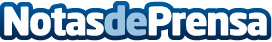 CM Group y Cheetah Digital se fusionan para definir la nueva era del Customer-Centric marketingUna empresa conjunta que se centrará en desarrollar soluciones para los retos de marketing más importantes, desde la captación hasta la conservación y la fidelización de clientesDatos de contacto:Emily RileyRiley Strategic LLC914-330-1128Nota de prensa publicada en: https://www.notasdeprensa.es/cm-group-y-cheetah-digital-se-fusionan-para_1 Categorias: Internacional Marketing Emprendedores E-Commerce Recursos humanos http://www.notasdeprensa.es